Imperium FederationKing’s Oak SEMH Secondary SchoolPERSON SPECIFICATIONJOB TITLE:	Key Stages 3 & 4 Food TechnologyTeacher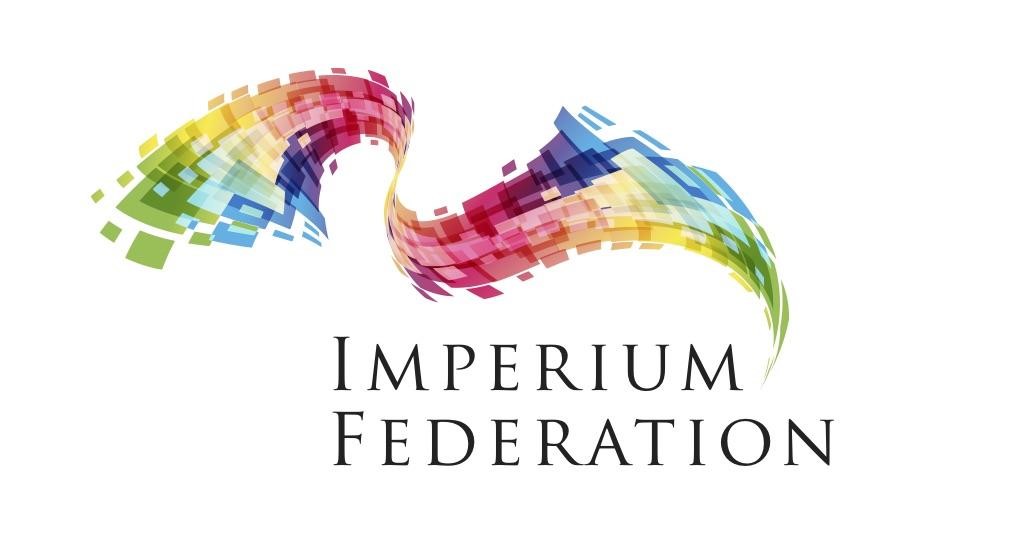 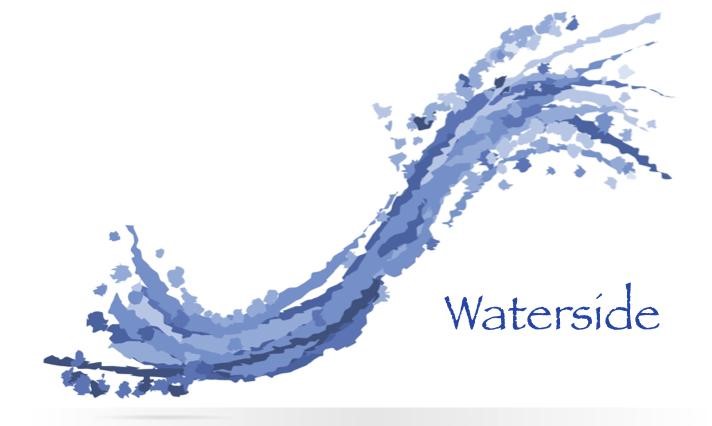 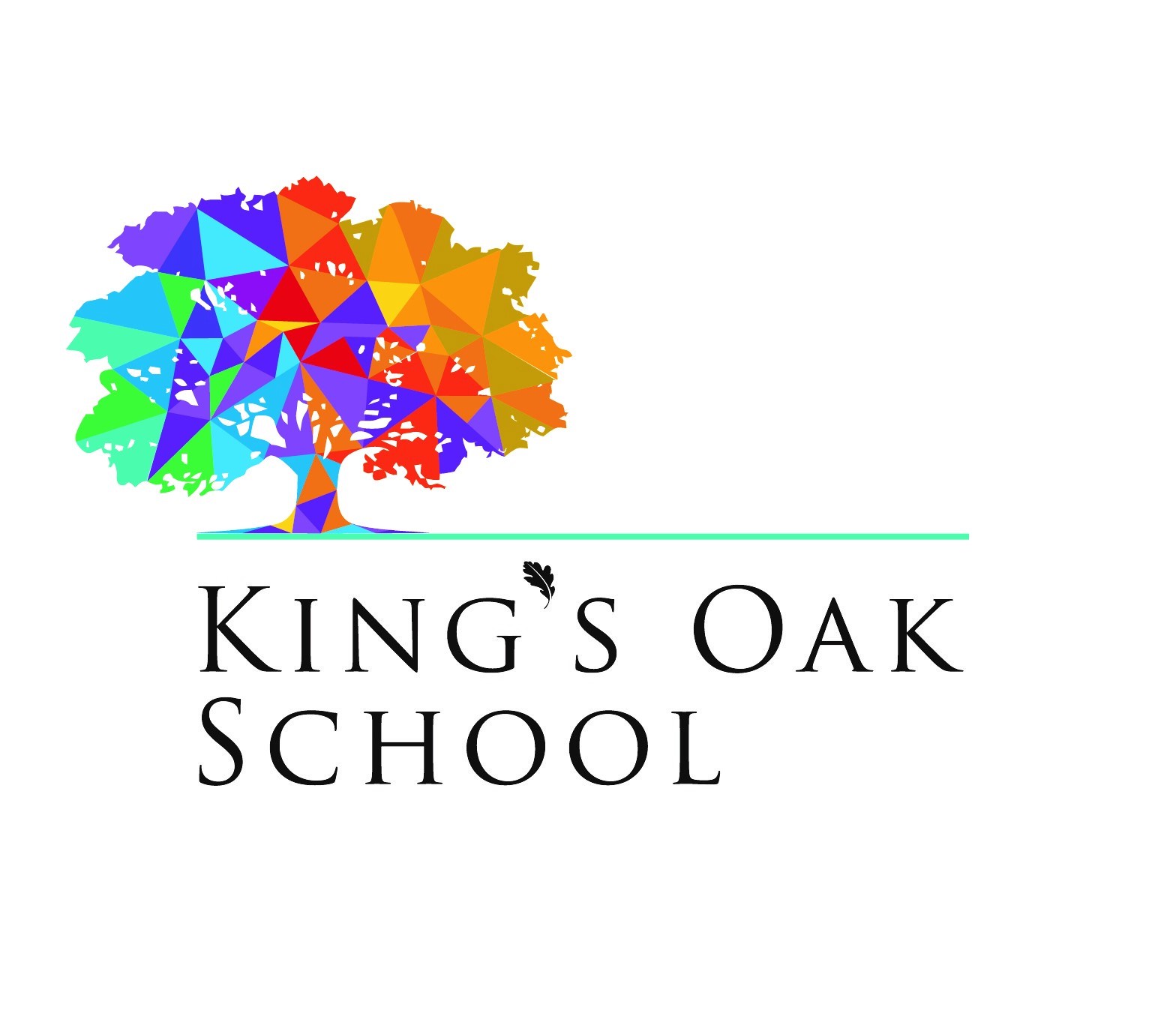 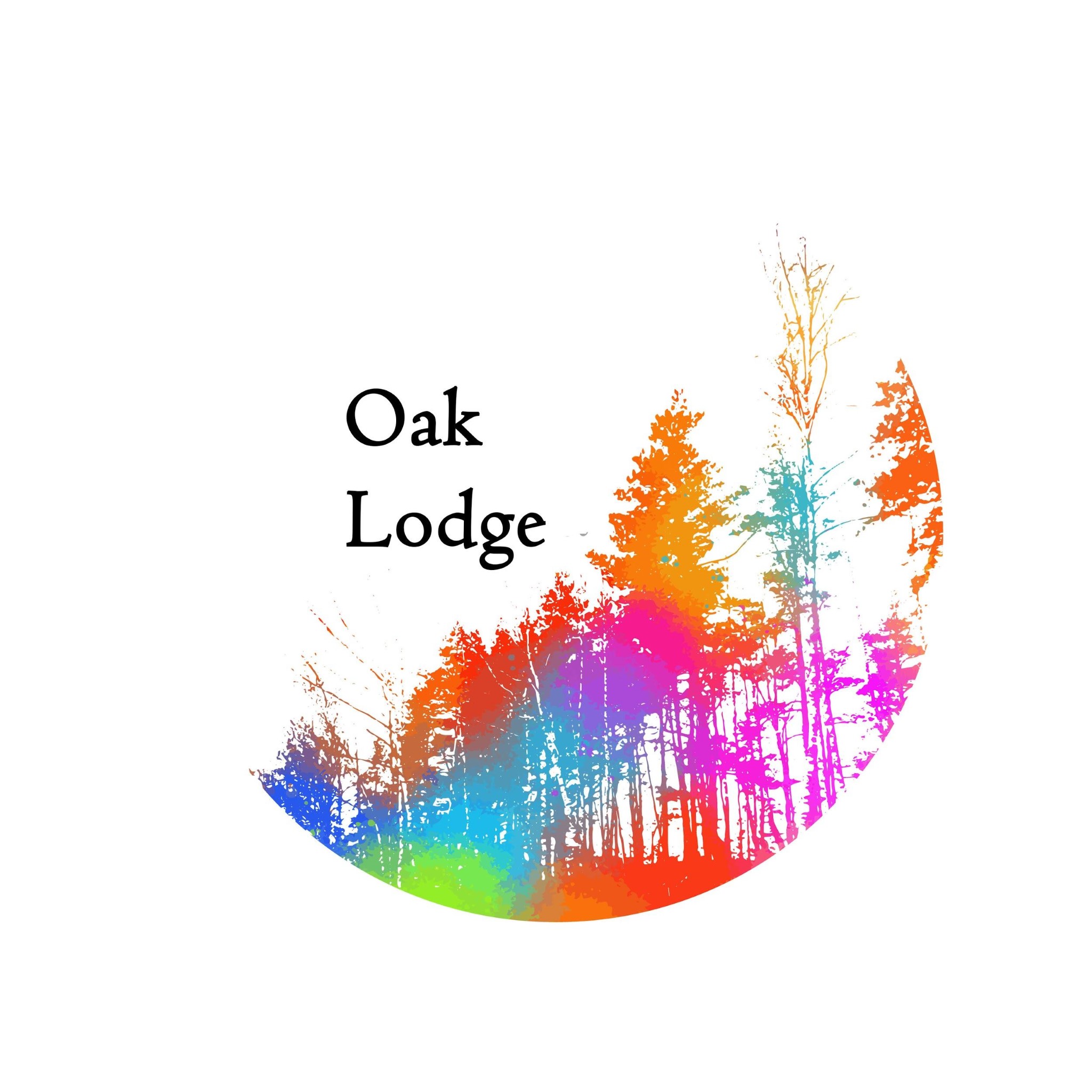 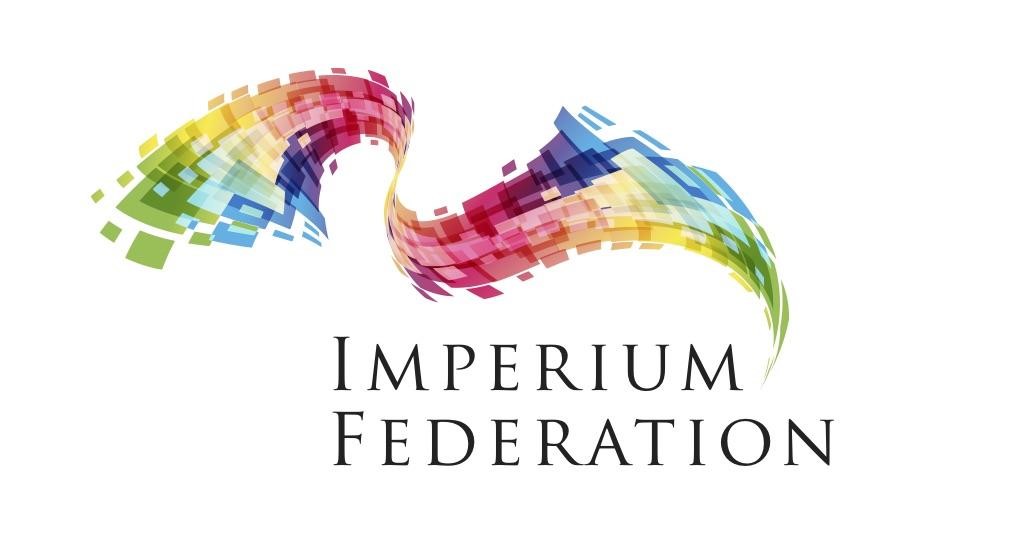 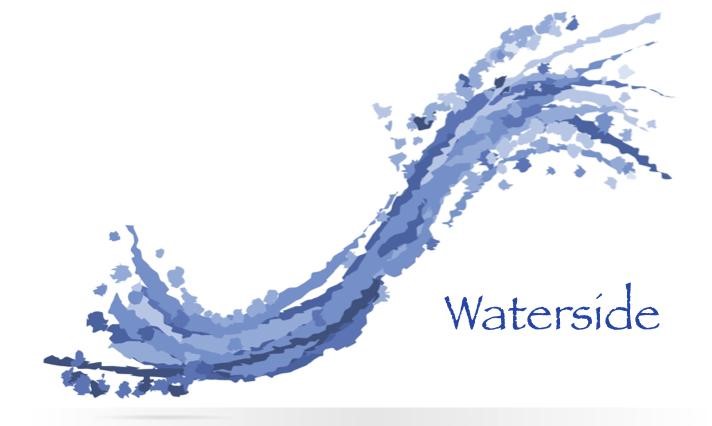 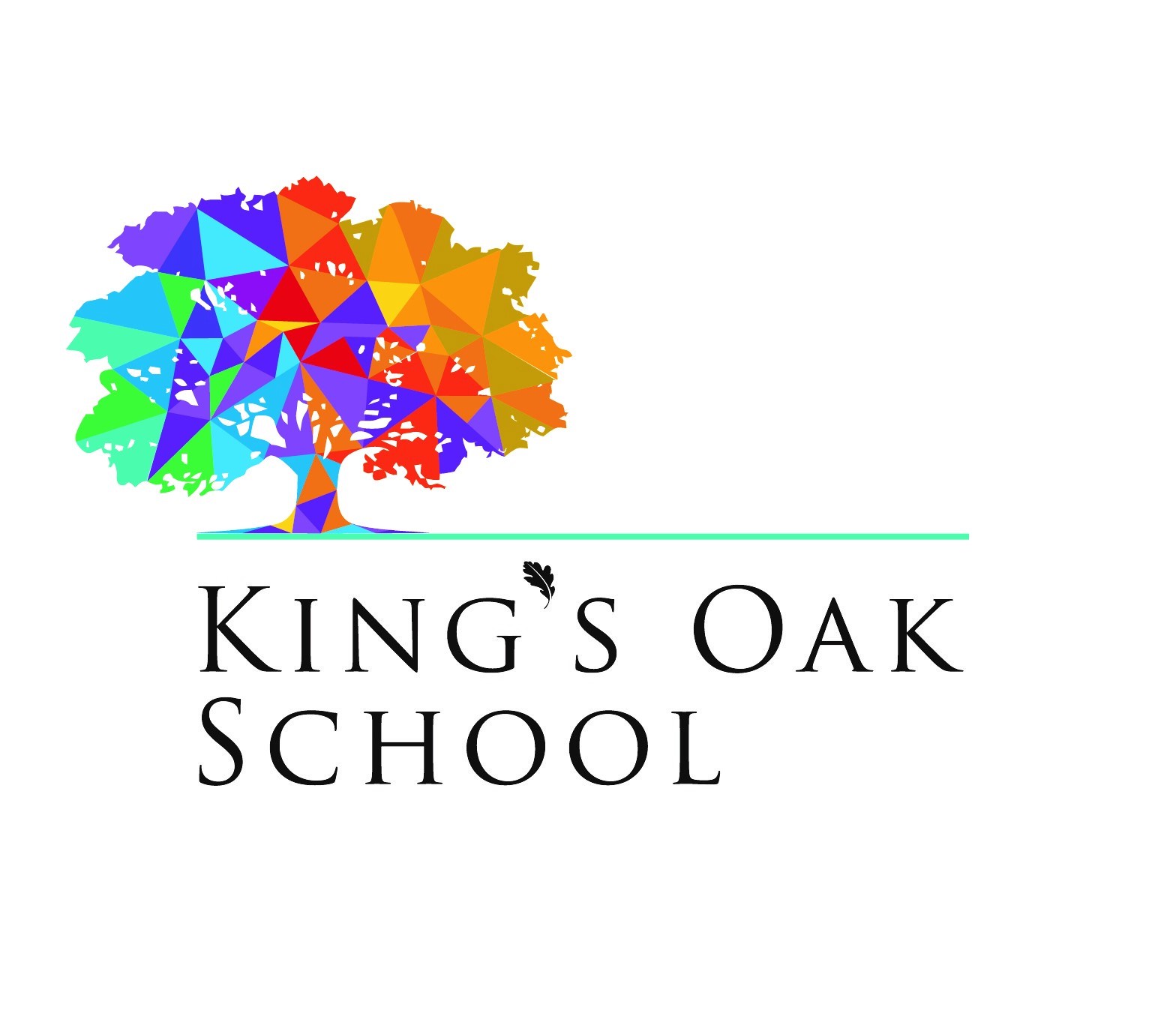 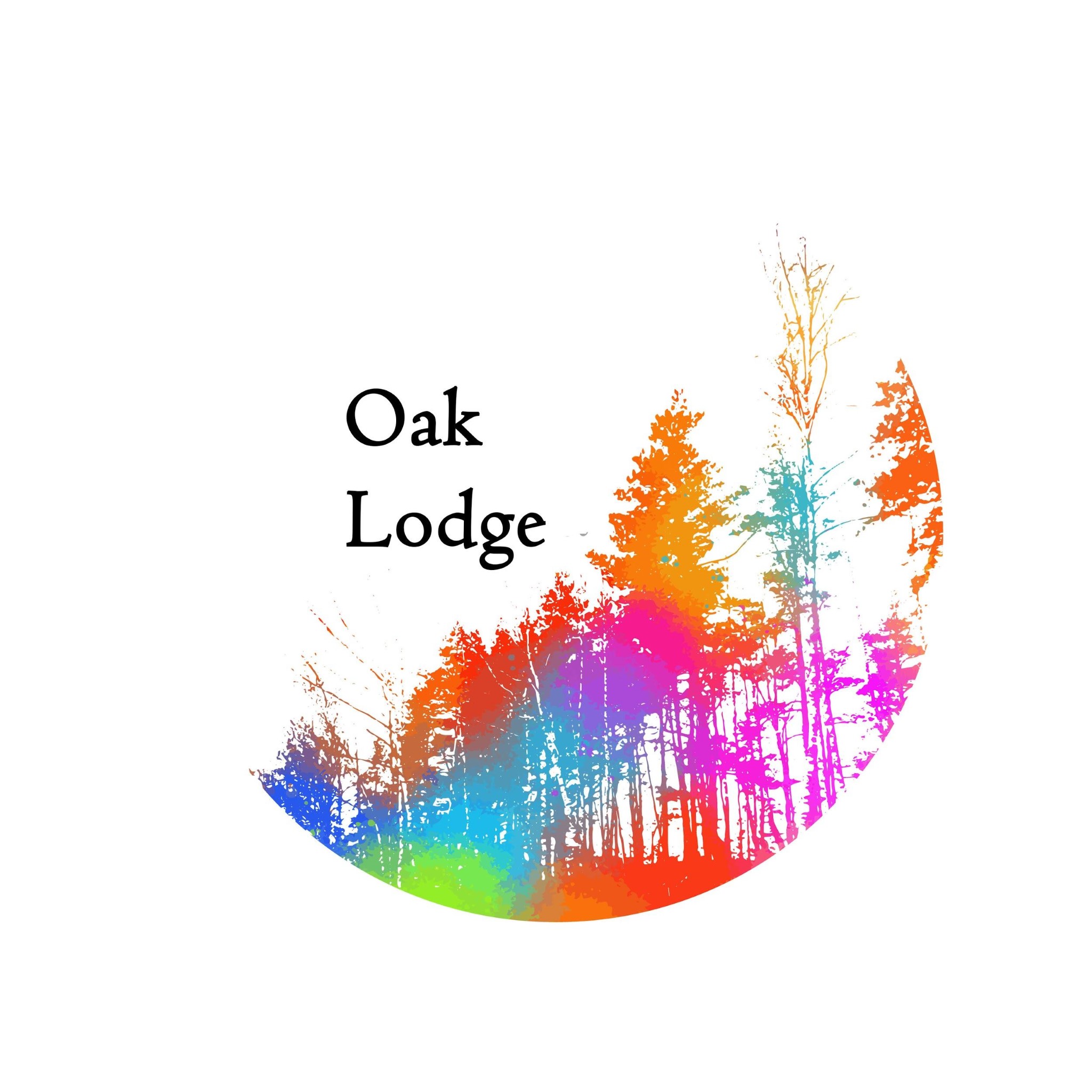 Summer 2021AF = Application formI      = Interview/PresentationCRITERIA OR REQUIREMENTSMethod of AssessmentShort - listing Criteria1.  EDUCATION AND TRAININGa)	Qualified Teachers’ StatusAF✔b)	Relevant and recent Insetc)       Additional qualification(s) in SEN (Desirable) AF2.  KNOWLEDGE/SKILLS/ABILITIESa)    Successful teaching experience, including work        with pupils with Social, Emotional and Mental Health.AF/I✔b)	The ability to work with other teachers, and to support and supervise Teaching Assistants.AF/I✔c)	The ability to take responsibility for a subject area of the curriculum (as mentioned in the advertisement).AF/I✔d)	The ability to organise and deliver INSET to Team members and school staff.Ie)	The ability to work independently, and to organise and manage a personal workload. (This may involve movement between schools).If)	An adaptable and sensitive approach to working alongside and advising classroom teachers in a variety of schools and an awareness that school philosophies differ.AF/I✔g)	The ability to respond quickly and effectively to emergency situations in schools and to be able to speedily initiate realistic and effective strategies to support school staff, pupils and parents.Ih)	Experience of assessment and monitoring of individual pupil progress.AF/I✔i)	The ability to establish and maintain a good working relationship with children, parents, class teachers, Governing Body and other professionals.ICRITERIA OR REQUIREMENTSMethod of AssessmentShort-listing Criteria3 . OTHER JOB SPECIFIC REQUIREMENTSa)	Commitment to the Council’s Equal Opportunities Policy and acceptance of responsibility for its practical applications.AF/I✔b)	Evidence of promoting positive partnership with parents.Ic)	Evidence of providing high quality education to all children.I d)	Understanding of Health and Safety issues.Ie)	It is desirable that the outreach postholder can drive and holds a valid driver’s licence.  Car user allowance is payable.IDISQUALIFYING FACTOR1.	Any indication of sexist, racist and anti-disability attitude or other attitudes inconsistent with the Council’s Equal Opportunities Policy.AF/I✔